How to Renew a Seed LicenseStep 1: Log In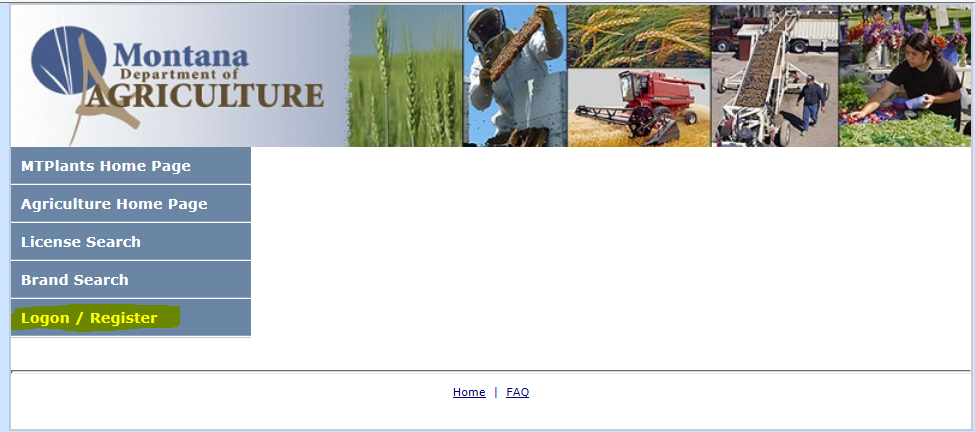 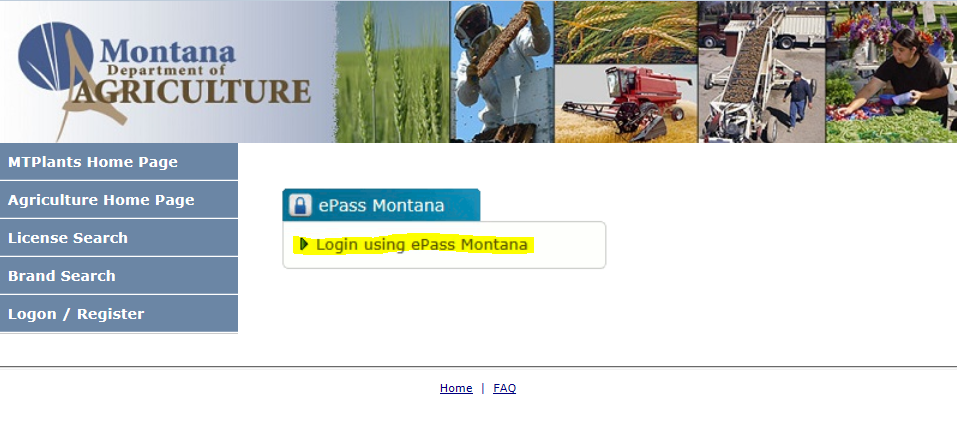 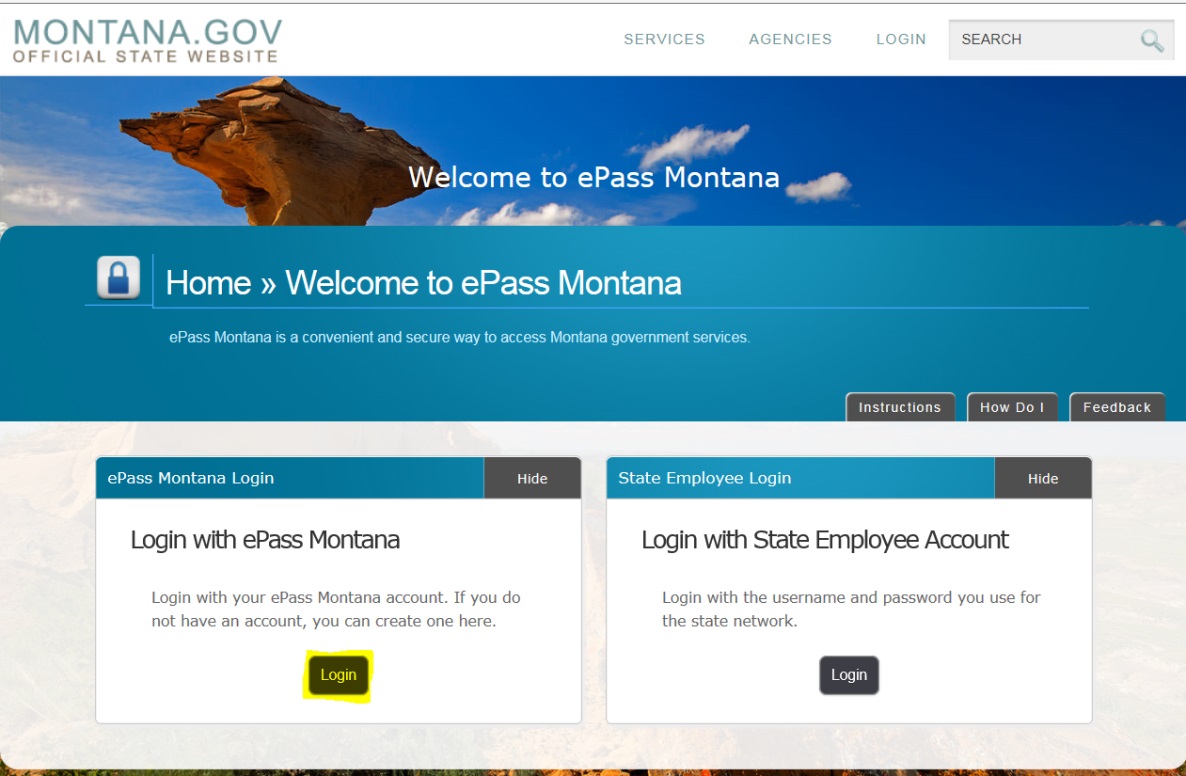 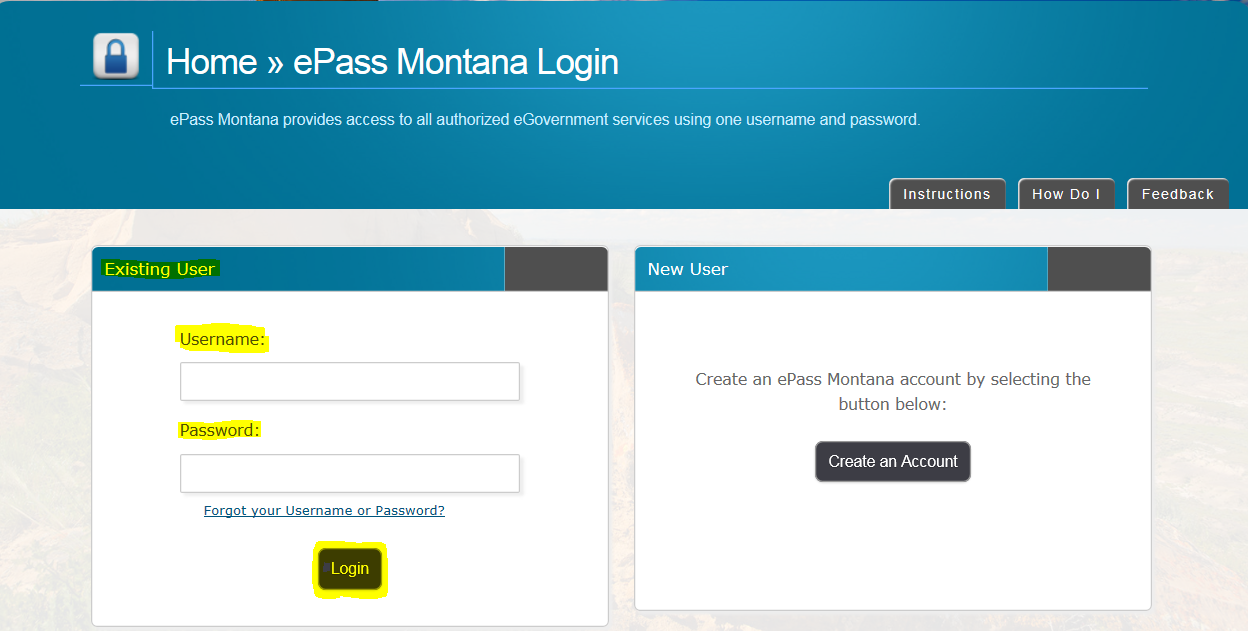 Step 2: Add License to Shopping Cart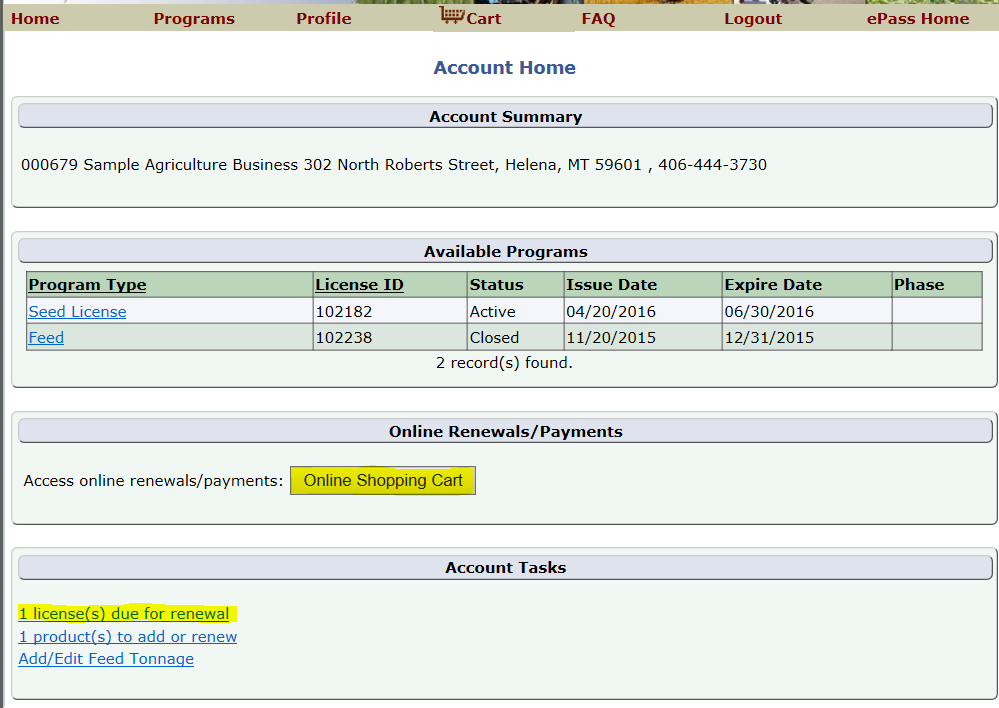 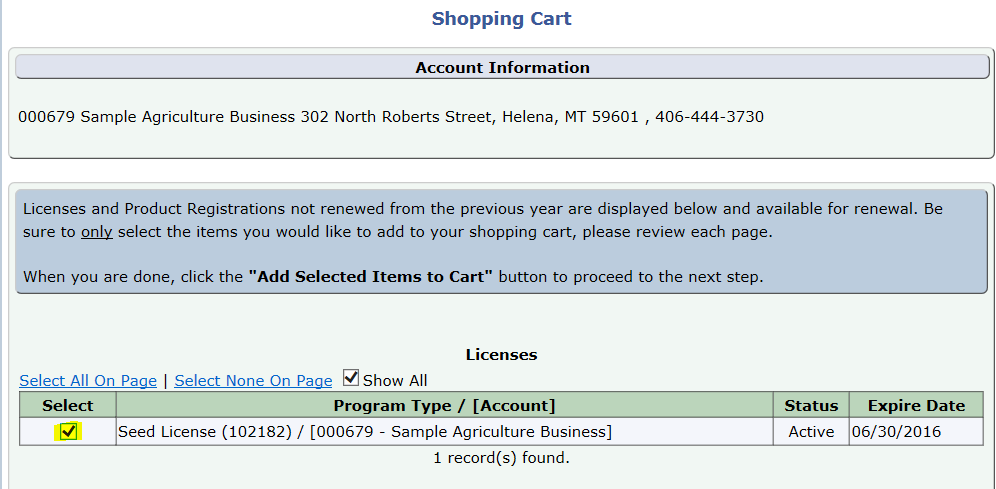 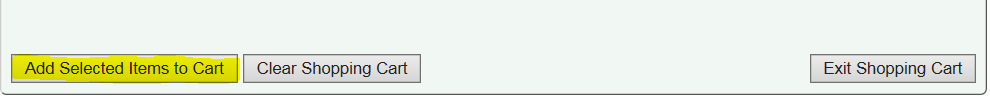 Step 3: Verify Account Information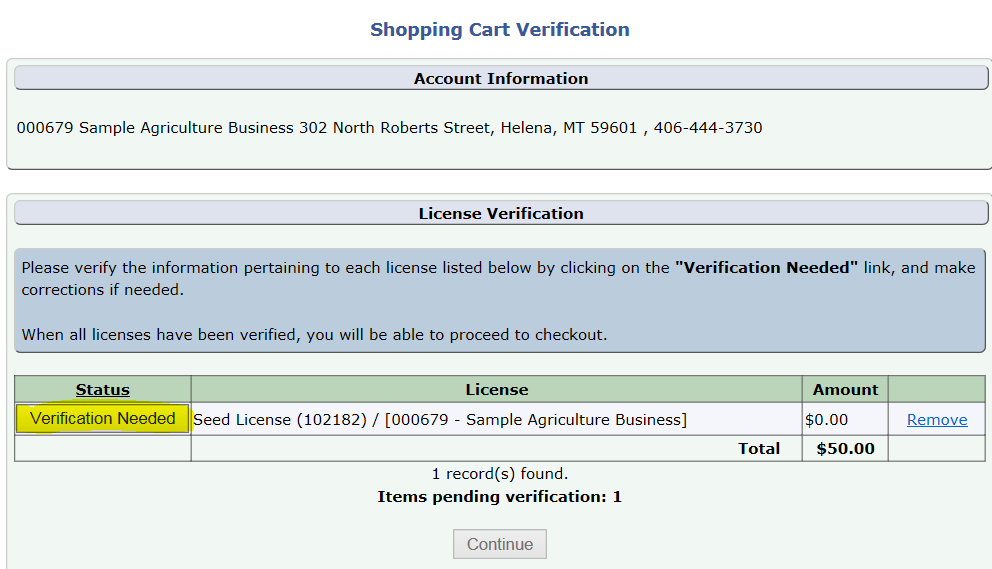 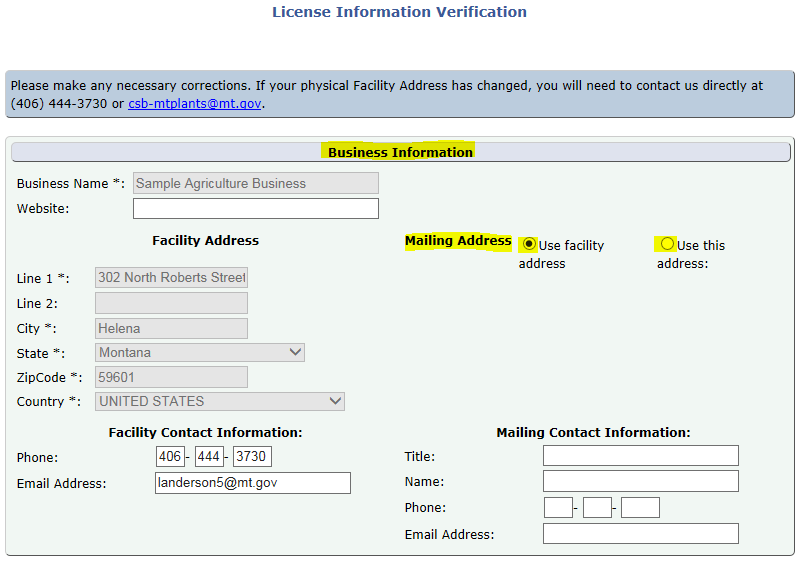 Step 4: Verify and update Portable Conditioning Plants (if not applicable skip to Step 5)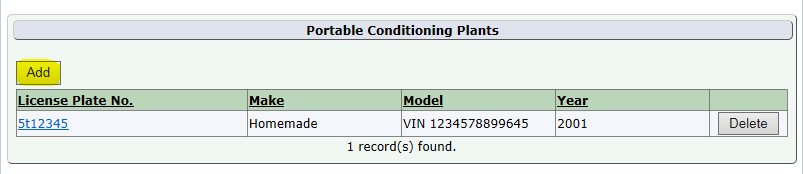 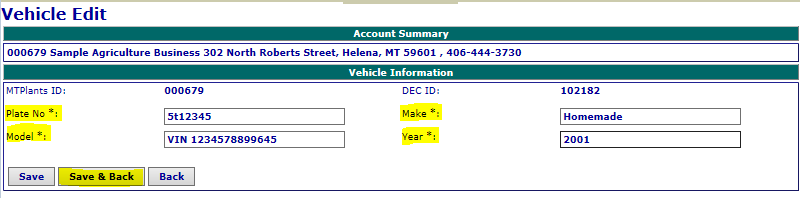 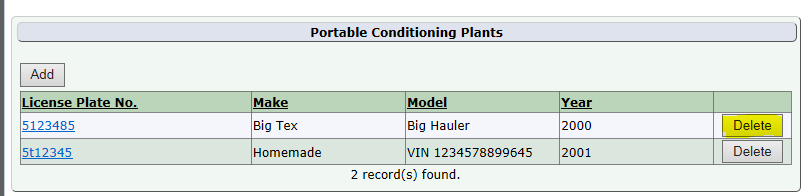 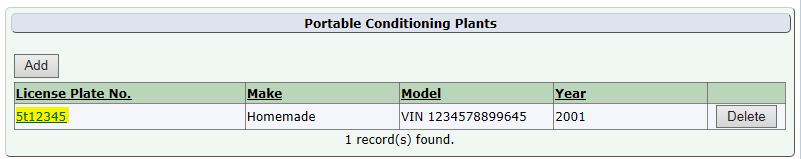 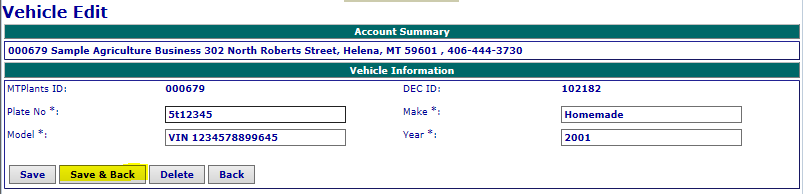 Step 5: Operation Type Verification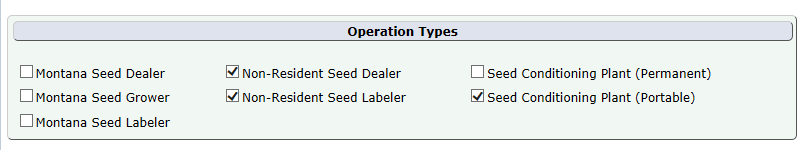 Step 6: Seed Labelers must attach a sample of their label (if not applicable skip to Step 7)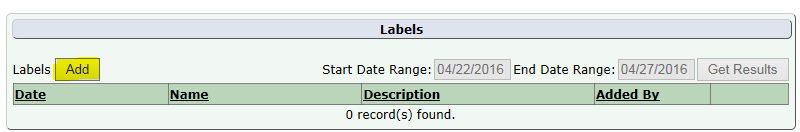 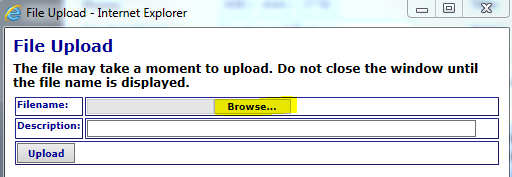 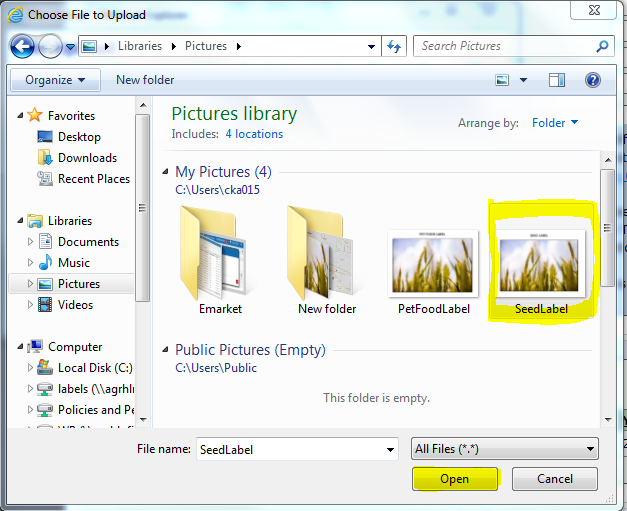 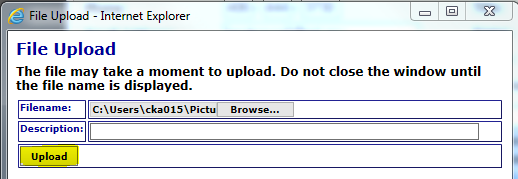 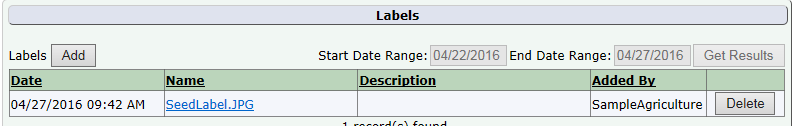 Step 7: Finish Verification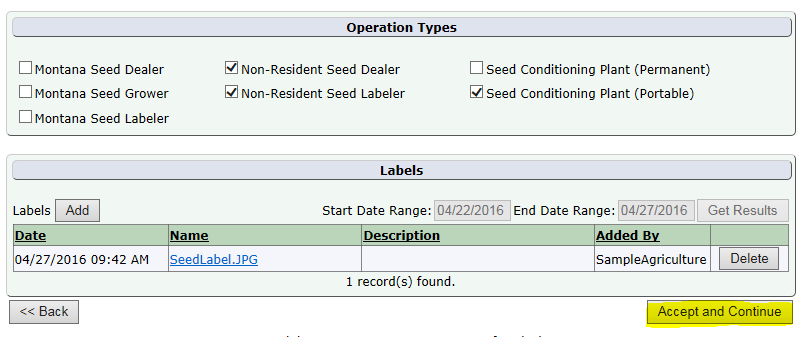 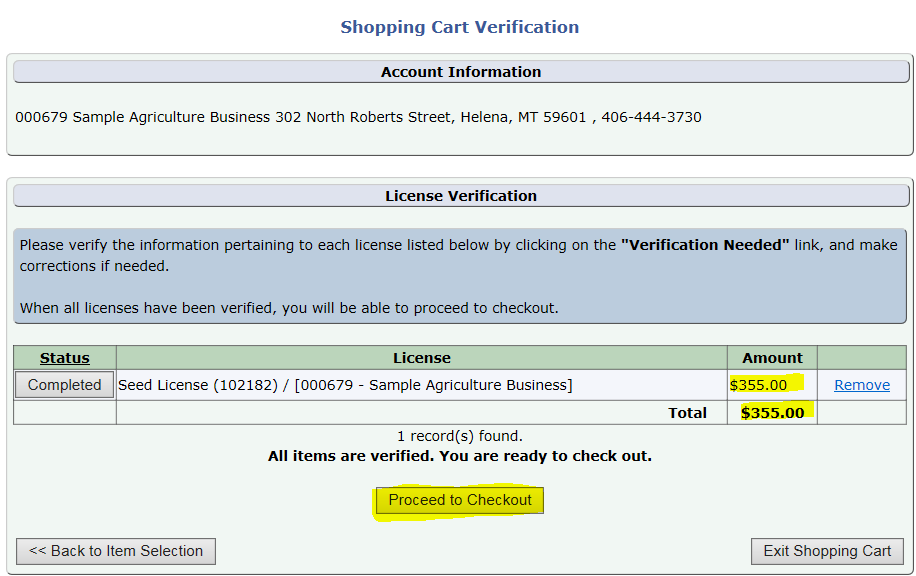 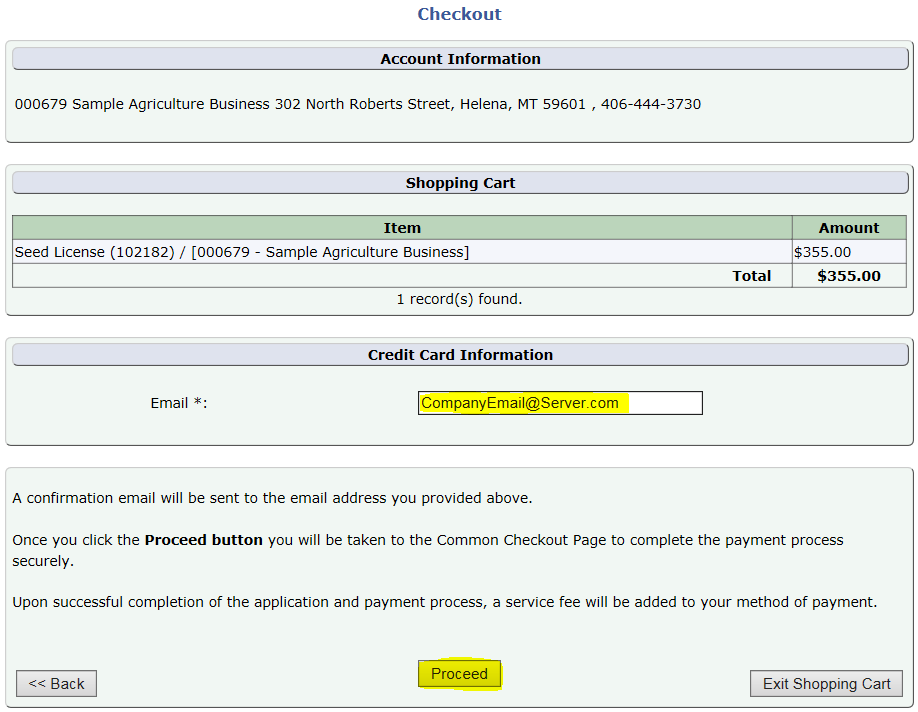 Step 8: Payment Information & Method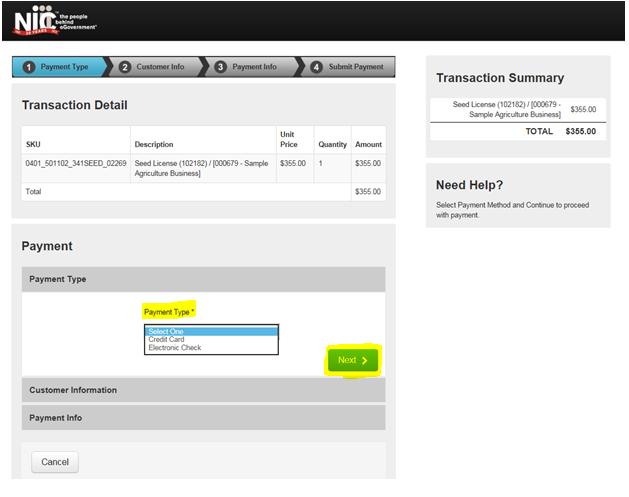 Credit Card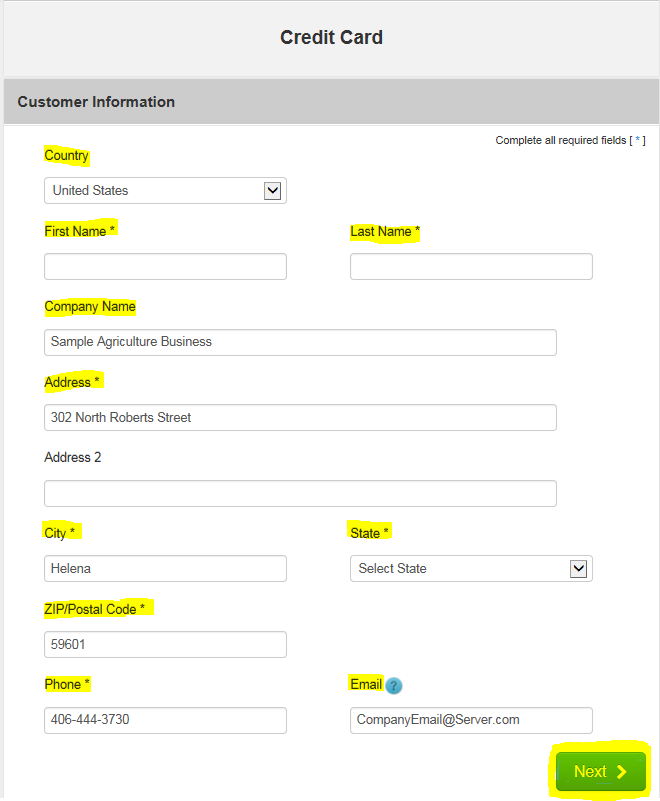 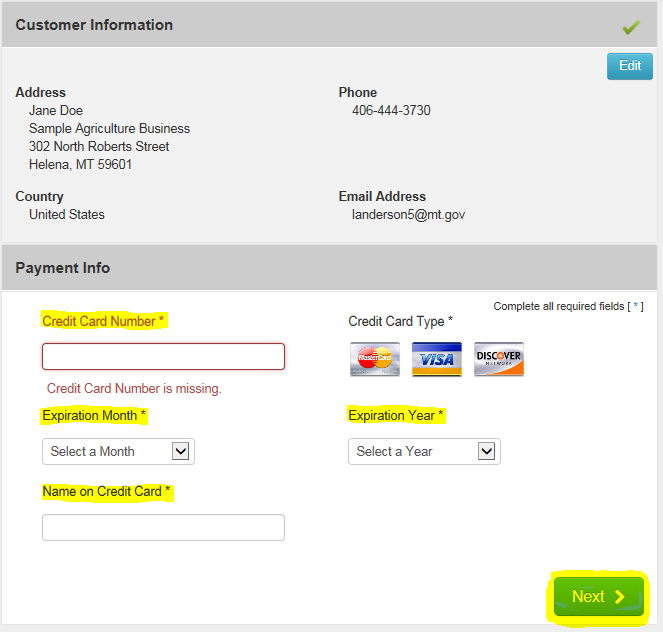 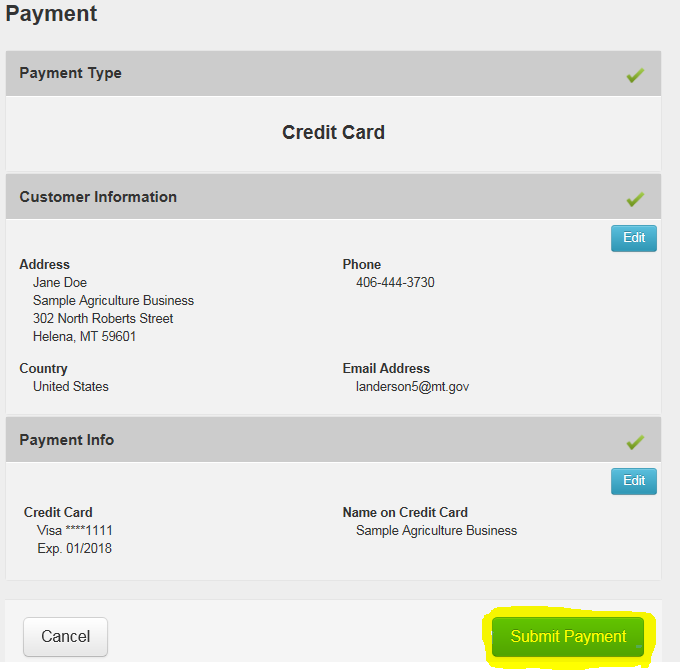 Electronic Check (E-Check)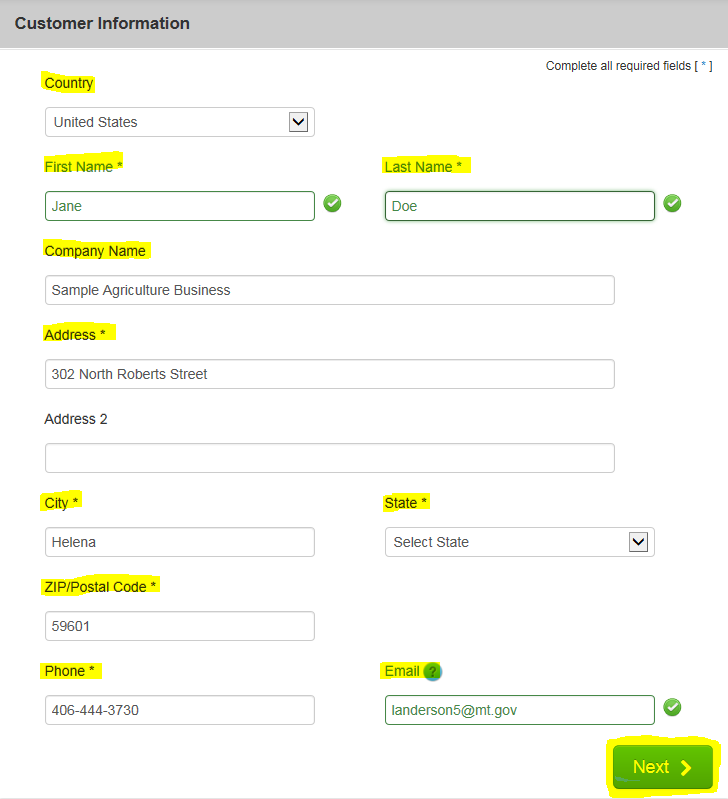 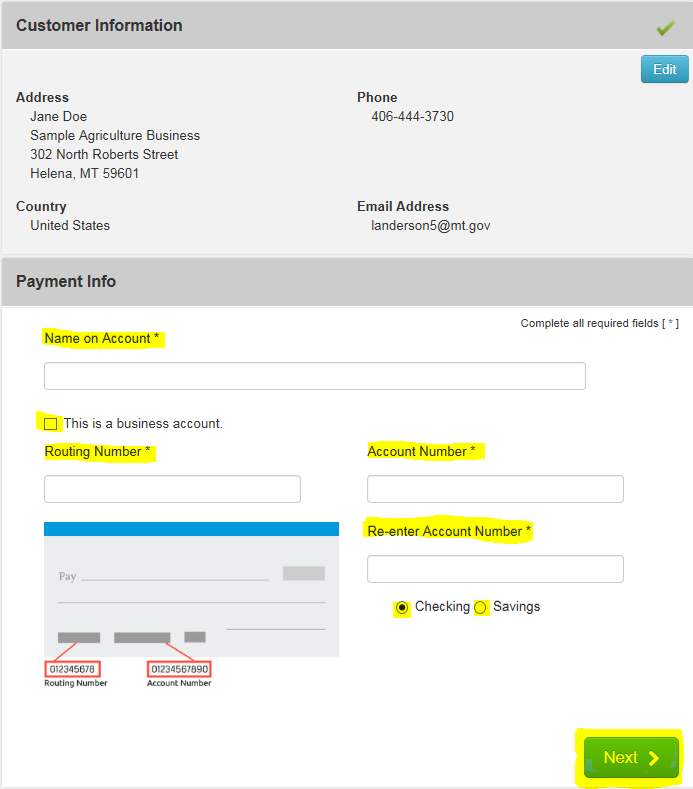 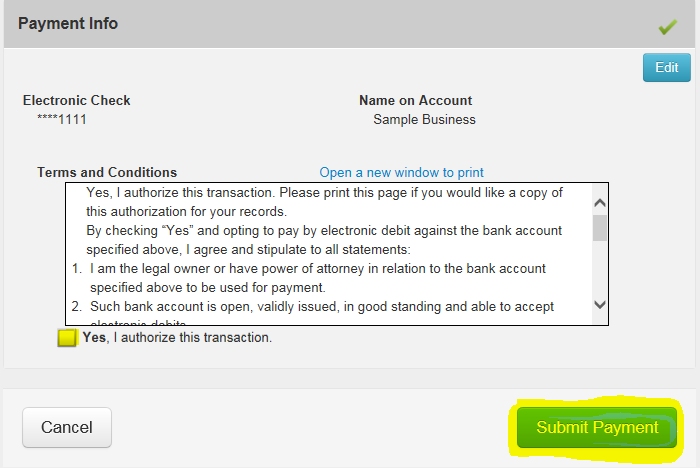 Step 9: Payment Confirmation & Print License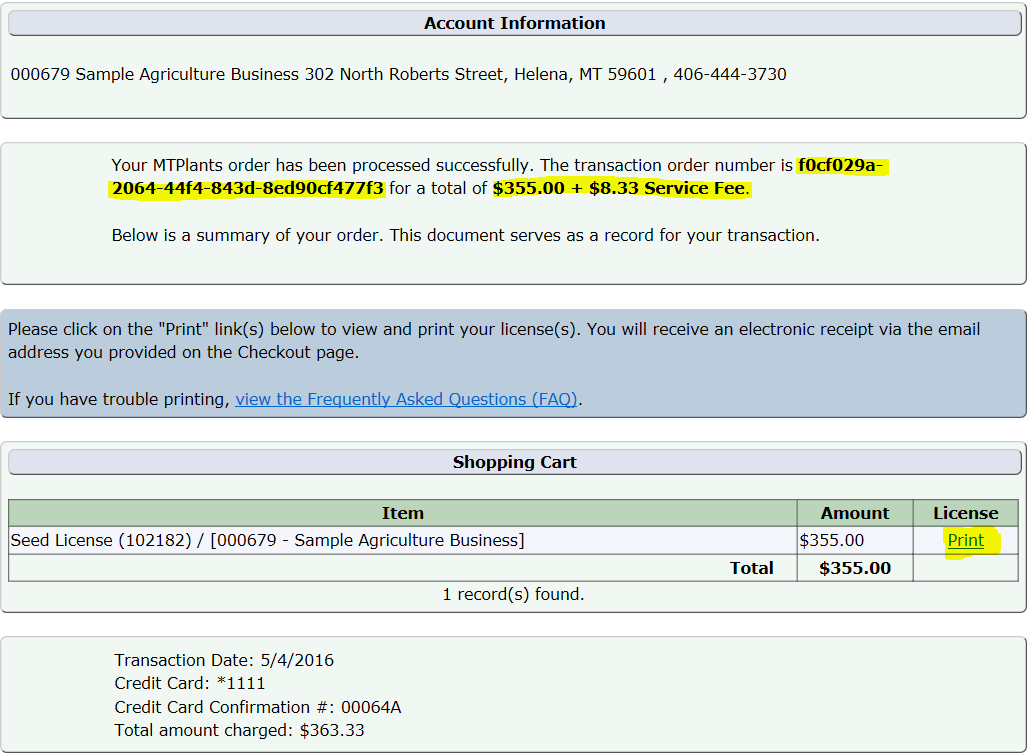 